In this issue:Announcements Funding opportunities: New, current and ongoing  Office of Research Services (ORS): Processes, internal requirements and contacts Resources: Equity, Diversity and Inclusion (EDI); Tri-Agency; Navigator ToolFunding opportunity details AnnouncementsNew announcementsNSERC announces cooperation with the Swiss National Science Foundation – Complementary NSERC and SNSF funding opportunities will allow Canadian and Swiss researchers to access support for joint research projects.  RemindersThe Centre for Research on Pandemic Preparedness and Health Emergencies housed at CIHR is hosting communication workshops for health researchers. Spots are limited. Registration is on a first come first served basis.City Studio Durham  has projects for faculty and students, including projects on workplace modernization, carbon capture, building resilience for displaced residents and others.Revisions made to CIHR Application  Administration Guide to bring clarity on policy 3.6 regarding compensation for co-applicants and trainees. New National Security Guidelines for Research Partnerships to protect Canadian Science and ResearchResearch Data Management – Communication re: Tri-Agency UpdatesFunding Opportunities Grants Officers will provide administrative review of grant applications to ensure completeness with agency guidelines and assist with institutional signatures. Please notify your Grants Officer as soon as possible of your intent to apply to any opportunity and submit your application for administrative review a minimum of five business days before the agency deadline.Note: We have provided some additional details on some opportunities in the Word document version of this bulletin. Click on “ORS information and deadlines” to link to these details within the Funding Bulletin document.New this monthCurrent Funding OpportunitiesOngoing Opportunities – No Deadline Notify ORS of your intention to apply a minimum of 2-3 weeks before you intend to submit your proposal.      ORS – Internal processes, information and contacts  Grant Submission ProcessStep 1 - Notification of Intent to Apply:  Engage the ORS as early as possible in planning to submit any grant applications. Your Grants Officer can support your application development and ensure your proposal aligns with program guidelines and internal university policies. Step 2 (Optional) - Comprehensive Proposal Review: If you would like a comprehensive review of your grant application, submit it to the appropriate Grants Officer three weeks to one month in advance of the agency deadline, or according to the internal deadlines noted below. 
Step 3 - Administrative Review and Internal Approvals: To ensure internal approvals, including required institutional signatures, we require faculty members to provide grant applications and the completed Research Grant/Contract Authorization (RGA) Form a minimum of five business days before the agency deadline. Grants Officers will provide administrative review of new grant applications to ensure completeness with agency guidelines and assist with institutional signatures. Internal Information regarding External GrantsCertain funding programs have limitations or specific application requirements. The Office of Research Services will promote specific grants that may include internal competition deadlines or other internal requirements. Faculty are strongly encouraged to review information posted by the ORS and to notify their Faculty Grants Officers regarding their intent to apply.    Faculty Grants Officers - ContactsFBIT, FSSH, FED – Ewa StewartFEAS – Joanne Hui FHSci, FSci – Raluca Dubrowski ResourcesEquity Diversity and Inclusion (EDI)Tri-Agency EDI Action Plan 2018 - 2025NSERC EDI Research Guide / Alliance EDI ResourceNFRF Best Practices in EDI in ResearchEDI in the Research EnterpriseNFRF EDI Research presentation – Contact ORS for copyNational Security GuidelinesNSERC Alliance – Press Release – Jul 2021 / ORS Information on Security Guidelines and FAQTri-Agency Data Management Policy and FAQ / Guide on Financial AdministrationNFRFResearch StoriesSSHRCNews Room / Covid Updates / Forms / Funding opportunities / Competition ResultsNSERC Latest News / 2030 Strategic Plan – Engaging Stakeholders / NSERC Interactive Dashboard / Covid UpdatesCIHR Application Administration Guide / Policy on Identical and Essentially Identical applications CIHR Covid Updates / CIHR Funding opportunitiesCIHR Policy Guide – Registration and disclosure from clinical trial results – Overview; FAQsResearch Facilities NavigatorResearch Facilities Navigator to find facilities in agencies across Canada open to working with you on research.Create your Navigator ProfileOntario Tech University Navigator ProfilesEquity, Diversity and Inclusion in the Research EnterpriseOntario Tech is committed to transforming our institutional culture and embedding Equity Diversity and Inclusion (EDI) principles in every area of practice: in research, teaching and administration. The Office of Research Services is working with units from across the university to ready our institution for joining the Dimensions: Equity, Diversity and Inclusion Canada program, and we are committed to informing the Ontario Tech research community of changes in funding policy and guidelines as related to EDI principles. Review the relevant resources below and contact your faculty’s grants officer with any questions.Tri-Council 2018 Open Letter to the research community Tri-council New Frontiers in Research Fund: Best Practices in Equity, Diversity and Inclusion in ResearchNSERC Framework on Equity, Diversity and Inclusion Guide for Applicants: Considering equity, diversity and inclusion in your application NSERC guide on integrating equity, diversity and inclusion considerations in research CIHR Gender Equity Framework Tools for Researchers: How to integrate sex and gender into research CRCEquity, Diversity and Inclusion: A Best Practices Guide for Recruitment, Hiring and Retention Unconscious bias training moduleOntario Tech’s CRC Equity, Diversity and Inclusion Awareness Strategy and Action Plan Ontario Tech is an Employer Partner with the Canadian Centre for Diversity and Inclusion (CCDI) which provides us with a number of benefits that will support us on our diversity journey. Key resources available include: Subscribe to the CCDI Monthly Newsletter – “Diversity Ink”. View past newsletters. CCDI Knowledge Repository. As part of the “Members Only” portal on their website, CCDI launched an e-library with over 1,000 documents containing Canadian-specific and international diversity and inclusion research, reports, toolkits and news, which are indexed and searchable by multiple parameters (e.g. by keyword, by topic, etc.). This e-library is an evergreen resource and new content is continually being added. If you would like access the Knowledge Repository, please send an e-mail to kr@ccdi.ca with the subject line “Knowledge Repository Access” – include your first name, last name and work e-mail address. You will receive your log-in information shortly thereafter.CCDI Monthly Webinars. New National Security Guidelines for Research Partnerships to protect Canadian Science and ResearchThe Government of Canada released new National Security Guidelines for Research Partnerships.These guidelines were developed in collaboration with the Government of Canada–Universities Working Group and will integrate national security considerations into the development, evaluation and funding of research partnerships.These guidelines are being applied immediately as a mandatory element of federal research partnership funding through the Natural Sciences and Engineering Research Council of Canada’s (NSERC) Alliance Grants program for any application involving private sector partner organizations. Foreign not-for-profit and government organizations are already ineligible partners under this program.All applicants partnering with private sector partners for NSERC Alliance funding will be required to complete the National Security Guidelines for Research Partnerships' risk assessment form as a component of the Alliance application package submitted to the Office of Research Services and to NSERC. This requirement encompasses applications currently in development, but not yet submitted in the NSERC system, along with all new applications initiated in the system.NSERC is currently updating all relevant instructions and resources on the Alliance program website and in the online system. The Office of Research Services (ORS) is working to understand the new guidelines and their impact on applicants. Please anticipate further communications from ORS to assist with implementation.Additional ResourcesNSERC Alliance Grants WebpageNSERC Alliance Grants - National Security Guidelines for Research PartnershipsSafeguarding your Research PortalNSERC Alliance - Frequently Asked QuestionsNSERC Alliance Grant Application ChecklistFrequently Asked QuestionsIs it mandatory for my application to include the completed risk assessment questionnaire and risk mitigation plan of the National Security Guidelines for Research Partnerships’ risk assessment form?Are there types of private sector organizations involved in Alliance projects that do not trigger the need for completing the National Security Guidelines for Research Partnerships’ risk assessment form (e.g., Canadian—including parents, subsidiaries or affiliates—, multinational or foreign organizations)?My Alliance project involves several partner organizations from the private, public and not-for-profit sectors. When completing the risk assessment questionnaire of the National Security Guidelines for Research Partnerships, do I consider only risks associated with the private sector partner organization(s)?Research Data Management – Communication re: Tri-Agency UpdatesIn March 2021, Canada’s federal granting agencies — the Canadian Institutes of Health Research (CIHR), the Natural Sciences and Engineering Research Council of Canada (NSERC) and the Social Sciences and Humanities Research Council of Canada (SSHRC) — launched the Tri-Agency Research Data Management (RDM) Policy. One of the policy requirements is that applicants to certain funding opportunities will need to submit data management plans (DMPs) with their applications. The agencies recently announced the initial funding opportunities that will require applicants to submit DMPs:CIHRNetwork Grants in Skin Health and Muscular Dystrophy (Anticipated launch fall 2022 or early winter 2023)Virtual Care/Digital Health Team Grants (Anticipated launch fall 2022 or early winter 2023)Data Science for Equity (Anticipated launch fall 2022 or early winter 2023)NSERCSubatomic Physics Discovery Grants - Individual and Project (Anticipated launch summer 2023)SSHRCPartnership Grants Stage 2 (Anticipated launch summer 2023)RESOURCES TO SUPPORT APPLICANTS IN PREPARING DMPsTri-AgencyThe agencies are collaborating with stakeholders to co-develop resources to support applicants in preparing DMPs. Information about these resources will be provided when the funding opportunities are launched. The agencies are also exploring approaches to DMP assessment. Details on how DMPs will be considered in the adjudication process, as well as resources to support assessment of DMPs, will be provided when the funding opportunities are launched. For more information on RDM and DMPs, consult the Frequently Asked Questions for the Tri-Agency RDM Policy or visit the RDM services page of the Digital Research Alliance of Canada.Ontario Tech Library 

The Library offers an array of supports to Ontario Tech researchers, including help in:Finding existing research dataUnderstanding the data management requirements of different funding agenciesCreating a DMPChoosing an appropriate repository for the research dataUnderstanding best practices for disseminating and archiving dataAdditional information can be found on the Library’s online RDM guide . Researchers are encouraged to  book an online appointment with or email our Data Librarian, Kaelan Caspary for a one on one research consultation.Funding Opportunity Details NSERC Collaborative Research and Training Experience (CREATE) Program – Letter of IntentPlease send internal LOI package to joanne.hui@ontariotechu.ca by March 6, 2023 if you intend on applying; this step is mandatory so that we can determine if an internal selection process is requiredPlease see below for more information on this year’s NSERC Collaborative Research and Training Experience (CREATE) Program. NSERC has a quota system at the LOI stage of this program; Ontario Tech has a (tentative) quota of two (2) LOIs that can be submitted to this year’s competition (to be confirmed). Similar to previous years, an internal competition will be held to determine the LOIs to be submitted to NSERC if internal applications exceed our quota. A multidisciplinary internal selection committee will be created by the VPRI based on recommendations of the Deans to determine which applications will move to the NSERC competition to fulfil our quota. For those selected to apply to NSERC, A letter of support from the VPRI is required confirming that the application has been endorsed by the university as part of our quota. The application is submitted by the applicant through the NSERC online system, a letter from the VPRI must be included with the submission.Objective: To create a value-added training program for graduate (master’s and doctoral) students beyond that of normal graduate programming. The CREATE program is designed to improve the mentoring and training environment for the Canadian researchers of tomorrow by improving training in areas associated with Canada’s research priorities through an innovative training program that provides training in professional skills, communication and collaboration, as well as providing experience relevant to both academic and non-academic research environments. It should provide improved job readiness and professional skills and soft skills training is a “core required element” of any CREATE project. Explicit training (courses, workshops) are required. The committee expects to see innovative pedagogy or interestingly different methods of training (e.g. immersive experiences). These innovative programs must foster the acquisition and development of important professional skills among students and postdoctoral fellows that complement their qualifications and technical skills and should encourage the following as appropriate: student mobility, nationally or internationally, between individual universities and between universities and other sectorsinterdisciplinary research within the natural sciences and engineering (NSE), or at the interface between the NSE and health or between the NSE and the social sciences and humanities—however, the main focus of the training must still lie within the NSEincreased collaboration between industry and academiaFor the Industrial stream – an additional objective is to support improved job readiness within the industrial sector by exposing participants to the specific challenges of this sector and training people with the skills identified by industryEligibility Conditions: The lead applicant (PI) must be from an NSERC-supported field at an NSERC-eligible university and must fulfil NSERC’s eligibility criteria. A researcher may only be the lead applicant on one CREATE initiative annually Researchers can participate in a maximum of two CREATE grants and/or LOIs at the same time as either an applicant or co-applicant (active or applied for)At least one co-applicant is required in the proposal from each involved university. All co-applicants must fulfil NSERC’s eligibility criteria. Note: at least 70% of the team must be from NSE fields, but co-applicants at the interdisciplinary frontier between NSE and the areas covered under the umbrella of SSHRC and CIHR may be incorporated into proposals. Additional Requirements:Researchers who currently hold or participate in an active CREATE grant must clearly describe their distinct contribution to and justification for their participation in the proposed training programResearchers who are applying in a research area already supported by other active CREATE grants must clearly describe how this application differs from those already fundedPrevious CREATE grantees and co-grantees must clearly describe how this application differs from those already fundedApplication Procedures and Timeline:MANDATORY: Submit internal LOI package to ORS by March 6, 2023 which includes:Internal CREATE LOI form (attached)Outline of training program (2 pages maximum)Excellence of proposed team of researchers (3 pages maximum) Lead Applicant’s Form 100Signed Research Grant Authorization formA Letter from industry (if applying to Industrial Stream). A letter or email from the industrial collaborator must confirm a commitment to: 1) host internships for at least 20% of the duration of the training, and 2) have a representative on the Program Committee. For the purposes of the internal LOI, an email indicating commitment will be sufficient. A letter outlining the details of the commitment will be required for NSERC LOI submission.Notification of internal selection, if required* (week of April 3, 2023); feedback provided by internal selection committee and ORS review. ORS will prepare letter of support from VPRI (selected applications only)Submit LOI to NSERC by May 1, 2023. Please submit your LOI to the NSERC portal by 9 am.Contact:Joanne Hui, Grants Officerjoanne.hui@ontariotechu.ca NSERC-NRCan Partnership on Small Modular ReactorsLOI Deadline: April 11, 2023Please contact joanne.hui@ontariotechu.ca as soon as possible if you would like to apply. Early notification will enable proper management of timelines and priorities so that we can better assist you. We also highly encourage you to familiarize yourself with the application requirements and procedures prior to the internal deadlines.Description: In support of Canada’s Small Modular Reactor Action Plan, the Natural Sciences and Engineering Research Council (NSERC) is partnering with NRCan to fund research on SMRs. Funding will support applicants in their efforts to address waste generated from SMRs and research related to minimizing SMR waste, as well as the development of supply chains for SMR manufacturing and SMR fuel supply. NRCan has set aside approximately $1M per year, over 4 years, to co-fund research projects through NSERC’s Alliance grants program. Through these grants, NRCan will provide support up to $100,000 per year, for up to four years. Once the proposed research project has been approved by NRCan, eligible university researchers can apply for an Alliance grant with a duration of 1 to 4 years. Partners from industry, government and not-for-profit organizations are encouraged to participate as per NSERC’s Alliance grants program. NSERC’s funding contribution will be calculated using the Alliance cost-sharing formula.The objectives of this partnership are to:generate new knowledge to support policy- and decision-making related to SMRs in Canada’s nuclear industry, as well as to support the objectives of Canada’s SMR Action Planenhance the capabilities of Canadian universities to undertake research related to SMRsincrease training and help produce a new generation of nuclear scientists, engineers and policy makersProposed research projects must address at least one of the following research objectives specific to the SMR technologies being pursued in Canada (Consult Canada’s SMR Action Plan for further guidance):Robust supply chains for SMRs:Determine the types of equipment and components required to facilitate supply chain developmentIdentify and develop innovative techniques for SMR construction, such as innovative manufacturing techniques to reduce costsDetermine how advanced manufacturing technologies can be used in the SMR supply chain; assess what information is needed to qualify these techniques in terms of regulatory approval; undertake research on and/or develop advanced manufacturing technologies/techniques that could be used in the SMR supply chain; undertake research to support the qualification of advanced manufacturing technologies/techniques to meet regulatory requirementsSMR fuel supply:Develop characterization and examination capabilities for SMR fuel and fuel materialsUndertake research to support the development of models and/or codes related to SMR fuelResearch and understand the economic impact, including impacts on policies, related to fuel fabrication and/or enrichment in CanadaExplore fuel reprocessing options for SMR technologies and related implications relevant to CanadaStudy the characteristics of enriched materials in terms of their impact on packaging/transportationRadioactive waste management and minimization for SMRs:Identify and characterize fuel supply waste streams for SMRsResearch and develop SMR waste management solutions, including technologies that have the potential to reduce wasteAdvance understanding and technologies/techniques to support the safeguarding and proliferation resistance of SMR fuel cyclesUndertake research related to intermediate-level SMR waste reduction and disposal solutionsAdvance understanding of the long-term safety requirements for SMR waste storage and disposalResearch transportation requirements for radioactive SMR material based on Canada’s non-proliferation, safety and security policiesResearch and develop technologies for managing non-fuel SMR radioactive waste and contaminated materials
The National Geographic Society, Call for Proposals Internal ORS Deadline: April 6, 2023
External Sponsor Deadline: April 12, 2023 NGS CRE asks that you submit 6 months before project start date*A hard copy of the complete application package and a Research Grant/Contract Authorization (RGA) Form with all required signatures must be submitted to the ORS contact by the internal deadline.Description:  The National Geographic Society’s Grants Program provides seed funding and support to early career individuals, as well as those more advanced in their careers, who are working to address critical challenges, advance new solutions, and inspire positive transformation across all seven continents. Funded projects will incorporate science, storytelling, and/or education, and must align with one or more of the Society’s five focus areas: Ocean, Land, Wildlife, Human History & Cultures, and Human Ingenuity.Eligibility: Project start dates should be a minimum of six months after the submission deadline to ensure any awarded funds are received in time.If you are working on a project outside your home country or community, you must include at least one local collaborator on your team who is significantly involved in the project.You may submit a proposal as the project leader for only one project at a time.You must submit a final report and media from any previous National Geographic Society grants for which you were the leader before applying to lead a new project.The individual responsible for carrying out the project should write the application and be listed as the project leader.Value:  Grants will be available in two distinct categories:
Level I Grants ($20,000)
If you are working to establish yourself in your field, hope to gain experience leading projects, are interested in joining the National Geographic Explorer community, and have not yet received a grant from the National Geographic Society*, you may apply for a Level I Grant for one-year long projects. These grants are highly competitive and priority will be given to applicants who thoughtfully demonstrate how joining the Explorer Community will help to establish their career.Level II Grants ($100,000)
If you are more established in your field, have previously received a grant from the National Geographic Society, or are seeking a higher level of funding, you may apply for a Level II Grant. You are not required to have previously received a grant from the National Geographic Society to apply for this opportunity. These grants are highly competitive and reserved for select projects that push boundaries to achieve significant and tangible impact in your field. Projects can be up to two years long.Details: https://www.nationalgeographic.org/funding-opportunities/grants/what-we-fund/New Frontiers in Research Fund (NFRF) 2023 International Joint Initiative for Research in Climate Change Adaptation and Mitigation Competition *Please notify your Faculty Grants Officer if you are interested in applying*DescriptionThe 2023 International Joint Initiative for Research in Climate Change Adaptation and Mitigation call aims to further the design and implementation of co-produced adaptation and mitigation strategies for vulnerable groups―those groups currently most impacted by the effects of climate change owing to both physical vulnerability (heightened exposure to events related to climate change and/or poor infrastructure) and socioeconomic vulnerability (limited resources to prepare for or respond to the impacts of climate change, including knowledge, technology or financial resources, or owing to conflict, security and fragility).Developing strategies to improve resilience to climate change requires an interdisciplinary approach involving expertise across disciplines―including the natural sciences, engineering, health sciences, social sciences and humanities―and across sectors, including academia, government, not-for-profit organizations, community organizations and private industry. Co-development of research and solutions in partnership with the affected groups, enabling collaborative experiential learning and capacity development, is essential for long-term success.The program will support research on participatory, contextually and culturally appropriate mitigation and adaptation responses to at least two of the eight representative key risks of climate change identified in the Sixth Assessment IPCC reports and listed on the NFRF website.Project TeamThe co-principal investigators (co-PIs) in each project team must represent a minimum of three countries and be eligible to receive funds from at least two Consortium Partners. At least one co-PI must be eligible to apply to the New Frontiers in Research Fund (NFRF) program. By default, the NFRF-eligible co-PI will be the nominated co-principal investigator (NPI) and will be responsible for initiating the application in the Convergence Portal.Applicants must apply as a transnational research project partnership. Project teams must be interdisciplinary and trans-sectoral, incorporating required disciplinary expertise to develop adaptation and mitigation strategies, and including appropriate stakeholders to reflect the participatory, co-developed nature of the project. It is strongly recommended that all project teams include at least one expert in social sciences or humanities among the co-principal investigators to ensure that the community/social dimension is integrated, fostering successful implementation of the strategies for maximum impact.Each consortium partner may have additional eligibility rules for applicants and proposed projects. Use the links in Table 1 to review each funding organization’s eligibility rules, requirements, funding mandates, policies, eligible costs and procedure.To foster the participation of many, and to ensure that teams have enough time to dedicate to the project, individuals may participate as a co-PI on only one application to this competition. An individual who is listed as a co-PI on multiple applications will have their status changed to a co-applicant on all but one application, determined by the order in which they are received.Subject MatterThe International Joint Initiative for Research in Climate Change Adaptation and Mitigation call will support research that is both interdisciplinary (integrating information, data, techniques, tools, perspectives, concepts or theories from two or more disciplines or bodies of specialized knowledge) and trans-sectoral (involving the academic, research, economic [businesses], societal [governmental and nongovernmental organizations], and community sectors, as appropriate) on participatory, contextually and culturally appropriate mitigation and adaptation responses to at least two of the eight representative key risks of climate change, noted above. Projects must focus on responding to the needs of those most impacted by the effects of climate change—such as communities in low- and middle-income countries or Indigenous territories, or groups that are vulnerable due to their geographic, social and/or economic circumstances. All projects are required to partner with a participating community or communities in the co-creation, implementation, and ownership of the research and outcomes, and to develop approaches related to policy implementation and knowledge mobilization. In this way, the call aims to strengthen the connections among research, governance and communities, to ensure that funded projects are both transformative and impactful. This approach ensures that the projects also develop strategies related to policy, communication and community partnerships, to encourage acceptance, support and the behavioural changes required for implementation. The integration of team members from vulnerable groups is required.ResourcesNotice of Intent to Apply Guide Best Practices in Equity, Diversity and Inclusion in ResearchEvaluation MatricesReview Process Description CIHR Project Grant – Spring 2023 Competition*Please contact Raluca Dubrowski (raluca.dubrowski@ontariotechu.ca) if you are interested in applying for this competition.The Project Grant is designed to capture ideas with the greatest potential for important advances in fundamental or applied health-related knowledge, health care, health systems, and/or health outcomes by supporting projects of research proposed and conducted by individual researchers or groups of researchers in all areas of health. The Project Grant program is open to applicants in all areas of health research that are aligned with the CIHR mandate.ObjectivesThe Project Grant program is expected to:Support a diverse portfolio of health-related research and knowledge translation proposals at any stage, from discovery to application, including commercialization;Promote relevant collaborations across disciplines, professions, and sectors; andContribute to the creation and use of health-related knowledge.Information SessionTo support applicants prepare their applications, ORS prepared an information session for the CIHR Project Grant. The invited guest for the information session is Dr. JoAnne Arcand from the Faculty of Health Sciences, Ontario Tech University. Dr. Arcand has served as a reviewer for the CIHR Project Grant for several years and holds an active CIHR Project Grant. The recording of the information session can be accessed here. In addition, CIHR will organize a Project Grant webinar in the new year. ORS will share those details once available.Mitacs Accelerate November 4, 2022 - Msg from MitacsAs of today, Mitacs can now accept new Accelerate, Elevate and International program submissions in Ontario! New proposals submitted to Mitacs will be reviewed and approvals will be determined per our standard course of business, with funding start dates expected beginning from April 1, 2023. All award approvals are subject to funding availability.Please note the Business Strategy Internship (BSI) program remains on pause until further notice. Deadline: Continuous Intake*A hard copy of the complete application package and a Research Grant/Contract Authorization (RGA) Form with all required signatures must be submitted to the ORS contact.Description: Through Mitacs-Accelerate, graduate students and postdoctoral fellows from over 50 universities apply their specialized expertise to business-related research challenges. Armed with the very latest tools, techniques, and innovations, the intern (a graduate student or postdoctoral fellow) brings a new perspective to a problem faced by an industry partner.Interns spend approximately half of the time on-site with the industry partner; the remainder is spent at the university advancing the research under the guidance of a faculty supervisor.Open to all disciplines and all industry sectors, projects can span a wide range of areas, including: manufacturing, technical innovation, business prOCIsses, IT, social sciences, design, and more.Eligibility:  The intern must be a graduate student or post-doctoral fellow enrolled at a Canadian university.  Eligible PDF’s must (1) have completed all requirements of his/her first doctoral degree no more than five years before the application submission date; and (2) be officially accepted for post-doctoral studies at a Canadian university.  Effective January 2015, Accelerate is open to both for-profit businesses and not-for-profit (NFP) organizations, such as industry associations, charitable organizations, and economic development organizations. All projects in collaboration with an NFP partner must demonstrate an economic or productivity orientation.  Examples include creating new jobs, reducing costs of goods or services, or increasing productivity in an industry. Eligibility of applications involving Not For Profit organizations should be discussed with Mitacs in advance of submission.Organizations which are not eligible to be partners include:Funding agenciesUniversity-based research centresForeign companies
Value: Each 4-month internship project receives $15,000 in direct funding, with the partner organization and Mitacs each providing $7,500. The $15,000 will be provided to the intern’s academic supervisor as a research grant. It is required that the intern receive a stipend of a minimum of $10,000 of the total grant per 4-month internship. Any funds over and above the intern stipend will be used to support research related to the internship.Details: https://www.mitacs.ca/en/programs/accelerateContact: If you have any questions, or are interested in applying, please contact Hayley McKay, Mitacs Business Development Advisor at hmckay@mitacs.ca or your Faculty Grants Officer.NSERC Alliance GrantsAlliance webinar presentations now available onlineNSERC hosted webinar presentations to provide information on best practices in preparing an Alliance application. The webinar video and slides (with notes and without notes) are available on the Alliance resources webpage. We would also like to remind you of the other resources that are available to support you in preparing an Alliance proposal, which are outlined below. In addition to our Frequently asked questions webpage, NSERC staff also remain available to answer any questions you may have. Alliance grant application checklistEquity, diversity and inclusion in the training planPartner organization self-assessment toolInstructions to external reviewers and members of ad hoc committees Resources related to option 2 now availableA document summarizing key details about Alliance option 2 has been added to the Resources webpage to help applicants and partner organizations determine whether the project they are envisioning meets the requirements. In addition, the Public Impact Value Proposition (PIVP) Selection Committee Review Instructions are now available online. This will help applicants understand how the committee determines whether Alliance option 2 applications meet the characteristics and whether they will proceed to the next step of the evaluation.Option 2 overview pamphletOption 2 public impact value proposition (PIVP) selection committee review instructionsUpdates to Alliance literatureThe Alliance literature was recently updated on October 28, 2020. It aims to streamline and clarify various points, as well as to provide access to additional resources based on feedback and questions from the community. Key changes are summarized below, but we strongly encourage you to review the updated literature before submitting an application. Updates (see link for Latest news)The page limits for proposals have been revised, as shown in the “Proposal sections and length” table in the Instructions for completing an applicationThe Alliance grant application checklist has been updated. In particular, information regarding project management expenses was amended: Up to 10% of the total direct research costs of a project can be used towards project management expenses in a project of any size involving multiple universities and/or partner organizations. The proposal template has been updated, in particular the General instructions at the beginning of the template (see attached).The maximum number of characters for the three parts of the free-form Contributions to Research and Training Explanation section of the Personal Data Form with CCV Attachment (Form 100A) has been increased to align with the current requirements for Discovery Grants applications. As a result, the maximum total number of pages for this section is now five instead of four. The instructions on how to complete Form 100A have been updated. The Role of partner organizations webpage has been revised to emphasize that each partner organization must play an active role in the project and must make in-kind contributions (with the exception of other funding agencies). The page was also amended to indicate that Canadian producer groups and industrial associations must be legally established under applicable federal, provincial or territorial statutes in Canada, replacing the previous requirement that they be incorporated in Canada. The Frequently asked questions webpage was updated to address recurring questions received from the community.If you have any questions or comments about Alliance grants please contact your Grant Officer or Alliance@nserc-crsng.gc.ca and sign up on the Alliance webpage to be added to the mailing list so you can stay up to date on the latest information.NSERC Alliance InternationalDescriptionAlliance International will provide support for researchers in Canada to work with leading international researchers from the academic sector, and to establish and grow international research collaborations and projects that have a high potential for impact in NSE disciplines. The overall objectives are to: 1) allow Canadian researchers to initiate the development of international collaborations; and 2) provide support for Canadian researchers participating in international collaborative projects of global importance and benefit to Canada. StreamsAlliance International offers two grant types:Alliance International Catalyst grants will provide up to $25,000 for one year to support Canadian researchers in initiating international research collaborations in the NSE disciplines.Alliance International Collaboration grants will provide up to $100,000 per year for up to three years, allowing Canadian researchers to participate in international projects and leverage the best international expertise to help address research challenges in the NSE disciplines of impact and benefit for Canada. The amount you can request for an Alliance International Collaboration grant will depend on the amount of funding obtained by your international academic collaborator(s) from their own national funding agency. The funding secured by your international collaborator(s) will be recognized for cost sharing purposes. This contribution must be at least equal to the amount requested from NSERC. Please note that all amounts are in Canadian dollars.Subject MatterYou can apply to support any R&D project that seeks to respond to a research challenge in the natural sciences or engineering (see Selecting the appropriate federal granting agency). However, you cannot use Alliance International to support secret or contract research.Developing and implementing policies or directly applying your research results may depend on socio-economic or other requirements, as well as scientific understanding beyond the natural sciences and engineering (NSE). You are encouraged to collaborate with academic researchers in fields other than the NSE. Such researchers may be co-applicants for Alliance International if they meet NSERC’s eligibility criteria for faculty. Research costs for these collaborations can represent up to 30% of the project costs and must be specifically identified in the project budget justification.ResourcesCompleting an application — form 101 instructionsPersonal data form with CCV attachment — form 100A instructionsAlliance International application checklistEquity, diversity and inclusion in your training planSafeguarding Your Research portalNSERC Alliance – OCI C2C Joint Funding NSERC and Ontario Centres of Innovation (OCI) recently announced a partnership that will enable joint leveraging of funds from Ontario-based small to medium sized enterprises (SMEs) through the both NSERC Alliance and OCI C2C (previously OCI-VIP) programs, via a single application.This program is ideal for natural science and engineering projects with an Ontario SME who is providing $10-15K cash (plus overhead and an equal amount in-kind) for a one-year project. Note that Universities are only eligible for “C2C Alliance”. Project details:Overall cash match of 4:1 (2:2:1 for NSERC:OCI:partner)Partner cash contribution: $10-15K (plus 35% overhead, as per Ontario Tech policy) plus an equal amount (or more) in-kindNSERC/OCI contribution: $20-30K eachTotal project cash: $50-75KMaximum project duration: 12 monthsApplicant eligibility:Must hold an active NSERC or OCI peer-reviewed grantPartner eligibility:For-profit SME with Ontario R&D and/or manufacturing operations related directly to the project, and the capacity to exploit the research results5-499 global full-time employeesIn operation for a minimum of two yearsHow to apply:PI discusses project idea with OCI Business Development Manager (BDM)PI, partner, and OCI BDM complete one-page project summaryOCI BDM presents project opportunity at OCI-NSERC weekly meeting for discussion and evaluationIf invited to submit a full application, PI and partner complete proposal in NSERC portalForm 101 – joint proposal template (available upon request)Form 100APartner Organization FormOCI BDM opens application in OCI portal with basic informationSteps 1-3 are mandatory. Do not create a joint Alliance-C2C application in the NSERC portal until you are invited to do so.Review process:4-8 weeksNSERC and OCI will issue a joint decisionIf you have any questions, or are interested in applying, please contact your Grants Officer.Honda Canada Foundation – GrantsInternal ORS Deadline: a minimum of 5 days prior to submission*
External Sponsor Deadline: Continuous Intake*A hard copy of the complete application package and a Research Grant/Contract Authorization (RGA) Form with all required signatures must be submitted to the ORS contact by the internal deadline.Description:  The Honda Canada Foundation's mission is to enhance the social well-being of Canadian communities through responsible investment in organizations that share our vision and values and focus on youth in our communities.The Foundation is proud to be involved with charitable purposes that reflect the basic tenets, beliefs and philosophies of the Honda companies. These charities are:Imaginative / creativeYouthfulForward thinkingScientificHumanisticInnovativeAt the heart of its charitable focus, the Honda Canada Foundation values: education, environment, and engineering. The Foundation uses these three areas as guiding principles in its charitable focus on the belief that a healthy understanding of each area will help both individuals and communities flourish.Education:  Takes many forms. Ideas that teach and then drive the desire for more knowledge are valuable.Environment:   Includes both the natural environment and the human environment. We attach great importance to having a positive influence on our country and community from an environmental perspective. Engineering:   Focuses on helping communities thrive in the future. We embrace the sciences and research as areas that help us understand our world and ourselves.Eligibility: The Honda Canada Foundation will make grants to charitable groups with CRA status such as:Educational institutions (primary, secondary, college, university)Charitable non-profit organizationsScientific and educational charitable non-profit groupsEducation-research organizationsOther, tax exempt, national institutions in the fields of education, environment, and engineering Value:  Not specifiedDetails:  Application Process ; Application InstructionsPublic Health Agency of Canada, Multi-sectoral Partnerships to Promote Healthy Living and Prevent Chronic Disease
*A hard copy of the complete application package and a Research Grant/Contract Authorization (RGA) Form with all required signatures must be submitted to the ORS Grants Office a minimum of 5 days before intended deadline.Description:  The Public Health Agency of Canada (Agency) is pleased to invite eligible organizations to submit a “Letter of Intent” (LOI) to advance innovative, multi-sectoral approaches to promote healthy living and prevent chronic disease.  Multi-sectoral approaches involving all segments of society - communities, academia, the charitable and not-for-profit sector and the private sector - are required to address complex social issues such as childhood obesity and the prevention of chronic diseases. The Integrated Strategy on Healthy Living and Chronic Disease (ISHLCD) provides a framework for the federal government to promote the health of Canadians and reduce the impact of chronic disease in Canada. The funding programs under the ISHLCD include the Healthy Living Fund, the Canadian Diabetes Strategy, the Cancer Community-Based Program and the Cardiovascular Disease program.Projects to be funded under the ISHLCD must include a focus on at least one of the following:addressing healthy living and healthy weights through a primary prevention initiativeaddressing common risk factors (i.e. unhealthy diet, physical inactivity, tobacco use) applicable to a number of the aforementioned chronic diseasesAs part of the Government of Canada's five-year renewal of the Federal Tobacco Control Strategy (FTCS) through Budget 2012, interventions under this program stream will target tobacco as a common risk factor for chronic diseases as reinforced in the 2011 United Nations Declaration on Non-Communicable Diseases. The Agency's tobacco investments ensure alignment with broader chronic disease prevention priorities, such as the stakeholder-led National Lung Health Framework.Projects to be funded under the FTCS must include a focus on at least one of the following:building the capacity of tobacco cessation intervenersreinforcing tobacco prevention and cessation in the workplaceaddressing the elevated risks of urban First Nations people living off-reserve, and Métis people and Inuit people living outside of their traditional communitiesEligibility:   Canadian not-for-profit voluntary organizations and corporations; for-profit organizations; unincorporated groups, societies and coalitions; provincial, territorial, regional, and municipal governments and agencies; organizations and institutions supported by provincial and territorial governments (regional health authorities, schools, post-secondary institutions, etc.); individuals deemed capable of conducting population health activities; and non-Canadian recipients may be considered on an exceptional basis; Aboriginal organizationsValue: The value of your Agency funding request must be a minimum of $100,000 per year over a minimum of a two-year period. Requests that reflect less than $100,000/year, or are under two years in duration, will not be considered.  The maximum value of your Agency funding request cannot exceed $5 million per project. The funding duration must be between 24 months (2 years) and 60 months (5 years).  A matched funding ratio of 1:1 is required for funding under the ISHLCD. A minimum of 1:3 matched funding is required for projects funded under the FTCS. Final determination of the matched funding ratio for any particular project rests with the Public Health Agency of Canada.Details:|  Submitting at Letter of Intent  | Project Assessment  | Official LanguagesRequirement | FAQAgency-Program						Internal DeadlineFirst Agency DeadlineNSERC Collaborative Research and Training Experience (CREATE) Program – Letter of Intent – ORS information and deadlines Mandatory internal LOI -March 6, 2023Department of National Defence (DND) - Innovation for Defence Excellence and Security (IDEaS) - Innovation Networks: Micro-netsMarch 1, 2023March 7, 2023, at 2:00pm EST (LOI)Simons Foundation Seeks Proposals for New Neuroscience Collaborations March 7, 2023March 8, 2023 (LOI)Department of National Defence (DND) – Mobilizing Insights in Defence and Security (MINDS) – Targeted Engagement Grants March 7, 2023March 13, 2023CIHR-IDRC-GACD Team Grant for Implementation Research on Non-Communicable Disease Risk in Cities Priority Research Area: Climate change and NCDs in cities Open Research Area related to three themes:Behavioural change interventions,Interventions that focus on modifying the built environment, and/orInterventions that improve access to primary and secondary prevention services.March 9, 2023March 15, 2023 (LOI)Human Frontier Science Program – Research Grants 2023March 15, 2023March 21, 2023Natural Resources Canada – Codes Acceleration Fund: The Codes Acceleration Fund (CAF) will advance the Government of Canada’s action to reduce greenhouse gas emissions and energy consumption to fight climate change while strengthening the economy. The three objectives of the CAF are to:Accelerate the adoption and implementation of the highest feasible energy performance tiers of the national model energy codes or other high-performance building codes, such as net-zero emissions codesPromote higher rates of compliance with adopted codesBuild capacity and support market preparedness for ambitious codes adoptionMarch 20, 2023March 27, 2023The Spencer Foundation – Research Grants on Education: Small:  supports education research projects that will contribute to the improvement of education, broadly conceived, with budgets up to $50,000 for projects ranging from one to five years.March 30, 2023April 5, 2023NSERC-NRCan partnership to fund research on small modular reactors – ORS information and deadlines March 28, 2023April 11, 2023 (EOI)The National Geographic Society – Call for Proposals (Level I and Level II Grants) – ORS information and deadlines April 6, 2023April 12, 2023Natural Resources Canada - Energy Innovation Program – Carbon Capture, Utilization, And Storage (CCUS) Research, Development, And Demonstration (RD&D) CallApril 11, 2023April 17, 2023 (EOI)The Spencer Foundation – Research Grants on Education: Large: supports education research projects that will contribute to the improvement of education, broadly conceived, with budgets ranging from $125,000 to $500,000 for projects ranging from one to five years.April 21, 2023April 27, 2023 (LOI)New Frontiers in Research Fund (NFRF) 2023 International Joint Initiative for Research in Climate Change Adaptation and Mitigation Competition – ORS information and deadlines May 1, 2023May 2, 2023 (NOI)SSHRC – Connection GrantApril 25, 2023May 1, 2023The Spencer Foundation – Racial Equity Research Grants:  supports education research projects that will contribute to understanding and ameliorating racial inequality in education. May 10, 2023May 16, 2023 (LOI)Agency-Program						Internal DeadlineFirst Agency DeadlineFirst Agency DeadlineCIHR Project Grant – Spring 2023 Competition - ORS information and deadlines Comprehensive Review: February 22, 2023Registration: February 8, 2023Full: March 8, 2023Registration: February 8, 2023Full: March 8, 2023CIHR – Catalyst Grant: CPHO Report 2022: Mobilizing Public Health Action on Climate Change in Canada February 22, 2023March 1, 2023March 1, 2023SSHRC – Partnership Engage Grant March 8, 2015March 15, 2023March 15, 2023SSHRC - Reconciliation Network in Response to Call to Action 65May 1, 2023May 15, 2023Agency-ProgramCity Studio Durham: matching students with real-world projectsContact Felipe.Rubio@ontariotechu.ca Teaching City Oshawa: addressing Oshawa’s urban issues through research and innovationContact Felipe.Rubio@ontariotechu.ca NSERC AllianceNSERC Alliance – Internal ORS Info.NSERC Alliance International – Internal ORS Info.Mitacs -  Most MITACS Applications have resumed as normal. Mitacs Accelerate - Internal ORS Info.Mitacs Accelerate: Connecting SMEs with AIMitacs Business Strategy Internship (BSI) (Still on hold)Mitacs Entrepreneur International Mitacs Globalink Research Award (GRA)Mitacs ElevateMitacs – Canadian Science Policy Fellowship (CSPF) (Due February 1 and March 1, 2023)Joint NSERC Alliance – Mitacs Accelerate Streamlined FundingCisco Research – Research GrantsQuantum Computing and NetworkingTech for HealthcareEdge ComputingFuture of WorkCanada Space Agency - ProgramsFlights and Fieldwork for the Advancement of Science and Technology (FAST)Space Data UtilizationSpace ExplorationResearch and DevelopmentInternational opportunitiesGovernment of Canada Department of National Defence (DND)DND Innovation for Defence Excellence and Security (IDEaS) ProgramOntario Centre for Innovation (OCI)To drive commercialization of intellectual propertyCollaborate 2 Commercialize Program, 2022-2023 (Previously OCI-VIP)OCI TalentEdge Internship Program (TIP) - NGNPOCI TalentEdge Fellowship Program (TFP) - OVINJoint NSERC Alliance – OCI C2C FundingGates Foundation Global Grand Challenges GrantsRBC: Youth Mental Well-being GrantsHonda Canada Foundation Grants - ORS Information and DeadlinesIC-IMPACTS: Innovative Technology Demonstration ProjectsGovernment of Canada Multi-sectoral Partnerships to Promote Health Living and Prevent Chronic DiseaseInternal ORS Info.SOSCIP Collaborative R&D projects for academia and industry partnersMax Bell Foundation: Project and Development GrantsEnvironmentHealth and WellnessEducationImproving indigenous healthImpact of Tech on societyValue$1.65M over 6 years ($100K-200K in the first year and $250K-350K per year for up to five subsequent years). At least 80% of the CREATE grant must be used for trainees’ stipends.Durationup to six yearsTimeline  Monday, March 6: Mandatory Submission of internal LOI package and RGA to ORSMore information below in the “Application Procedures and Timeline” sectionNote: If you do not submit your internal LOI package by March 6, there is no guarantee that your application will be considered by the internal selection committeeWeek of April 3: Ontario Tech committee decision, if requiredFeedback from the committee and ORSWednesday, April 26: Mandatory ORS LOI review (for selected applicants)Monday, May 1: NSERC Deadline at 8:00 pm (ET). Please submit LOI to NSERC Online Portal by 9 am to avoid delays.Friday, September 22: NSERC Full Application deadline, if invitedWebinarEnglish session:  February 9th  2023, 1:30 p.m. to 3:30 p.m. (ET)French session:  February 10th  2023, 1:30 p.m. to 3:30 p.m. (ET)Please verify that Webex works on your computer prior to February 9th. Registration is not necessary – anyone can connect using this link. The webinar will be recorded and the slides and audio recording will be available following the presentation.StreamsRegular stream: Can involve Canadian/international academic/government/industry/NGO collaboratorsIndustrial Stream: Requires participation of industrial collaborators on the program committeeRequires industrial internships for trainees of at least 20% of their studentsUp to 50% of the CREATE grants will be dedicated to the industrial streamApplyRefer to the “Application Procedures and Timeline” section below and the attached internal LOI form and CREATE LOI Tip Sheet.Value: NRCan: $20,000 - $100,000 per yearNSERC: calculated using the Alliance cost-sharing formulaNote: Overhead rates will apply as per the university policy and Sponsor requirements Duration: 1-4 yearsImportant DatesNRCan Expression of Interest (EOI) Internal ORS Deadline for NRCan Expression of Interest (EOI) and RGA: March 28, 2022NRCan EOI deadline: April 11, 2023 at 11:59 pm ETFull Application (if invited):Internal ORS full application deadline: July 18, 2022Full application deadline: August 1, 2023 at 8:00 pm ETHow to apply:This call is a two stage process. Once the proposed research project has been approved by NRCan, eligible university researchers can apply for an Alliance grant.NRCan Expression of Interest:Applicants must engage NRCan in supporting their research project by requesting an expression of interest (EOI) form via email to smr-prm@nrcan-rncan.gc.ca. Please include your area of interest/expertise in your initial email to NRCan to help facilitate the process.Submit the completed form to NRCan by 11:59 pm ET on April 11, 2023.Note: An EOI alone is not considered an application for funding.The full application is by invitation only and is submitted via the NSERC Online system (deadline August 1, 2023 at 8:00 pm ET).Following the instructions for completing an Alliance grant application, fill out the proposal template and complete the other sections of your application.NRCan must be included in your application as a partner organization.For more information: Consult the NSERC’s call for proposal for more information. For guidance about the research objectives specific to the SMR technologies being pursued in Canada, consult Canada's SMR Action Plan.Questions?NRCan: smr-prm@nrcan-rncan.gc.caNSERC:  alliance@nserc-crsng.gc.ca ORS Grants Officer: joanne.hui@ontariotechu.caNotice of intent (NOI) to apply (not adjudicated)Mandatory ORS deadline to submit your NOI in the Convergence Portal (no RGA required): Monday, May 1st at 9 amAgency Deadline: Tuesday, May 2ndFull applicationORS deadline for comprehensive review: Monday, August 14th ORS deadline for administrative review - mandatory: Tuesday, September 5thORS deadline to submit in Convergence Portal (and send RGA form): Monday, September 11th at 9 amAgency Deadline: Tuesday, September 12th   ValueMaximum value per project: $1,500,000The maximum budget for the direct costs of the research project is CA$400,000 per year, for up to three years. In addition, 25% of the total direct costs must be requested to cover the indirect costs of research, for a maximum grant value of CA$500,000 per year. The call is supported by research funding organizations from different countries, referred to as the “consortium partners.” The total amount of funding available to support each project will depend on the consortium partners that will be supporting the project. Refer to the information provided in the annexes (links in Table 1) for information on the level of financial support available.DurationUp to three years Awards are for three-year grants and are eligible for an automatic one-year extension. Grantees will have four years to complete their projects and spend grant funds.Results announcedFebruary 2024Grant Start DateMarch 2024How to applyTo apply to this call, teams must submit a notice of intent to apply (NOI) by May 2, 2023. The research team must then submit a full application by September 12, 2023.See the Notice of Intent to Apply Guide  for more information. Other useful resources to assist in the completion of your application include Best Practices in Equity, Diversity and Inclusion in Research and the evaluation matrices.WebinarsEnglish: Thursday February 16th 10:00-12:00Meeting link: NFRF webpage – Please click on “join webinar”Webinars will be recorded and the presentations made available following the session.*Please contact your Grants Officer for a copy of the webinar presentation.*For more informationConsult the program website, or contact the program officer or your Faculty Grants Officer:EAS joanne.hui@ontariotechu.ca  BIT, SSH, EDU: ewa.stewart@ontariotechu.caHSC, SCI: raluca.dubrowski@ontariotechu.caHelp – Convergence Portal:
websupport@convergence.gc.ca
Tel.: 613-995-4273Registration deadlineFebruary 8, 2023Registration is mandatory; applicants cannot submit an application if they do not register.For registration, applicants are required to have a CIHR PIN and an account with ResearchNet.Application deadline  February 22, 2023: ORS internal deadline for a comprehensive review.March 1, 2023 (mandatory deadline): ORS internal deadline for administrative review. Please submit the pdf of your ResearchNet application along with a complete and signed RGA form via email to Raluca.dubrowski@ontariotechu.ca.March 8, 2023 (mandatory deadline): external CIHR deadline for full application. Applications must be submitted in the ResearchNet system by 9:00 am.EligibilityAn individual or an organization cannot submit more than two Project Grant applications per competition as a Nominated Principal Applicant. Check additional eligibility requirements here.Grant budgetThere is no minimum or maximum limit per year for the Project Grant.Grant durationThere is no actual duration limit for the Project Grant. Most grants have an average period from 2 to 5 years.Partnership requirementsThis is not a partnered grant and there are no formal requirements for partnering; however, depending on the nature of the research proposal, a commitment from interested or engaged knowledge user(s) or other partners will be reasonably expected by peer reviewers.ApplyResearchNetResearchNetAnticipated notice of decisionJuly 20, 2023July 20, 2023QuestionsIf you have any questions, please contact Raluca Dubrowski (raluca.dubrowski@ontariotechu.ca). If you have any questions, please contact Raluca Dubrowski (raluca.dubrowski@ontariotechu.ca). 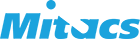 Average annual NSERC requestAverage annual NSERC requestAverage annual NSERC requestUp to and including $30,000 per yearUp to and including $300,000 per yearMore than $300,000 per yearSectionPercentage of evaluationSuggested number of pages per sectionSuggested number of pages per sectionSuggested number of pages per sectionBackground and expected outcomes25%123Partnership25%125Proposal25%1.5410Team25%0.7514Training plan25%0.7513Maximum total number of pages (including NSERC template text)Maximum total number of pages (including NSERC template text)Maximum total number of pages (including NSERC template text)51025Option 2: Public impact value proposition (PIVP)Option 2: Public impact value proposition (PIVP)Add 3 pages to the maximum above for the PIVPAdd 3 pages to the maximum above for the PIVPAdd 3 pages to the maximum above for the PIVPDeadlinesAlliance International is a new, permanent stream of Alliance. There is no deadline to apply and grants will be awarded throughout the year. Application limitsCatalyst grants: Limit of one application within a 12-month period as either applicant or co-applicant. It is expected that a maximum of 100 grants will be awarded per yearCollaboration grants: Limit of one application within a 12-month period as either applicant or co-applicantLimits apply to each stream individually. Ie. you can apply for one Catalyst grant and one Collaboration grant in the same 12-month periodValueCatalyst grants: up to $25,000Collaboration grants: up to $100,000 per yearDurationCatalyst grants: 1 yearCollaboration grants: up to 3 yearsInternational academic partner contributionCatalyst grants: N/ACollaboration grants: Peer-reviewed funding at least equal to the amount requested from NSERCApplicant eligibilityPrincipal applicants and Canadian co-applicants must hold an active peer-reviewed grant, as primary applicant, at the time of applicationPartner eligibilityNon-academic partner organizations are not requiredHow to applyNotify your Grants Officer of your intent to apply. ORS will confirm partner and project eligibility. Following the instructions for completing an Alliance International application, fill out the proposal template and complete the other sections of your application.This template is different from the regular Alliance application template; ensure you are using the correct template (see attached)Select “International” under “type of call” when completing Form 101 in the online systemSubmit your completed application and supporting documents, including the personal data form with CCV attachment, for the principal applicant and all co-applicants through NSERC’s online system. For more informationConsult the program website, contact allianceinternational@nserc-crsng.gc.ca or your Faculty Grants Officer: